Publicado en Madrid el 12/12/2023 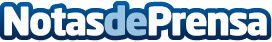 Aer Lingus y Allianz Partners extienden su acuerdo comercial en Europa y Estados Unidos Aer Lingus, la compañía aérea irlandesa y miembro de la International Airlines Group (IAG), y Allianz Partners, la compañía líder en seguros B2B2C y en soluciones de Viaje, han anunciado la extensión de su actual contrato comercial. La alianza comenzó en 2008 y ahora se alarga hasta marzo de 2027, en doce mercados a lo largo de Europa, así como en Estados UnidosDatos de contacto:Prensa Allianz PartnersAllianz Partners618082983Nota de prensa publicada en: https://www.notasdeprensa.es/aer-lingus-y-allianz-partners-extienden-su Categorias: Internacional Viaje Madrid Turismo Seguros http://www.notasdeprensa.es